Pomůcky a potřeby do 3. třídyVšechny věci a pomůcky podepište/označte.přezůvkyoblečení na tělocvik (dovnitř/ven), obuv do tělocvičny a tenisky na hřiště (světlá podrážka), pytlík na oblečenímalý ručník s poutkempapírové kapesníky v krabičceubrousek a krabička na svačinu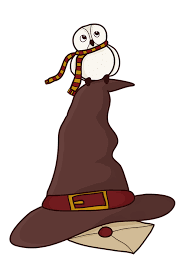 tužka č. 1 – 1 ks, tužka č. 2 – 2 ksořezávátkoměkká gumapastelky (trojhranné)fixymalé pravítkopero – 2 ks (dle vlastního uvážení)anilinové barvyvoskovkykelímek, hadřík a paletaštětce: kulatý č.2 a 8, plochý č, 12 a 16nůžkylepidlo Herkules + tuhé lepidlo na papírzástěra nebo stará košileigelitový ubrus 70 x 60modelovací hmota + krabičkastírací tabulka, fix a hadřík